渝民办〔2022〕86号重庆市民政局办公室关于做好2022年中央财政支持社会组织参与社会服务项目申报工作的通知各社会组织：根据《民政部办公厅关于印发〈2022年中央财政支持社会组织参与社会服务项目实施方案〉的通知》（民办函〔2022〕48号）精神，结合工作实际，现就项目申报工作有关事项通知如下：一、申报项目的类型、数量及资金额度（一）项目类型。今年重庆市社会组织可申报A、C、D三个类型的项目。其中，A类项目用于资助乡村振兴重点帮扶地区困难社会组织、易地扶贫搬迁安置社区社会组织必要的服务设备购置和服务设施完善；C类项目用于资助地方性社会组织开展未成年人保护，孤儿、农村留守儿童和困境儿童关爱服务，农村留守妇女关爱服务等方面的社会工作专业服务项目，优先选取易地扶贫搬迁安置社区开展具体服务；D类项目主要资助面向社区社会组织负责人、骨干人才，入驻社会组织孵化基地的社会组织负责人、业务工作人员开展培训。（二）项目数量及资金额度。A类项目1个，资金不超过5万元，C类项目2个，每个项目资金不超过40万元，D类项目1个，资金不超过30万元。二、项目的资助范围及有关要求项目资助的未成年人保护，主要提供未成年人保护方面的家庭监护支持、家庭监护监督、监护能力评估、家庭教育指导等，以及涉及未成年人案件中未成年人的心理干预、法律援助、社会调查、社会观护、教育矫治、社区矫正等具体服务。项目资助的孤儿、农村留守儿童、困境儿童关爱服务，主要是面向孤儿、事实无人抚养儿童、农村留守儿童、困境儿童等特殊儿童群体及其家庭开展的家庭教育指导、监护能力提升、心理健康服务、行为矫治、社会融入、家庭关系调适和调查评估、监护干预等个性化服务，面向残疾儿童、大病儿童、罕见病儿童等儿童群体的治疗、康复、教育、辅助器具适配、援助帮扶等服务，以及针对孤儿、弃儿、由儿童福利机构抚养的儿童的收养、治疗、康复、教育、心理辅导、综合评估等具体服务。项目资助的农村留守妇女关爱服务，主要是面向农村留守妇女提供就业创业指导、文化体育活动、精神慰藉、权益维护、家庭教育指导和支持等具体服务。项目不资助向受益对象发放救助款、奖学金和补贴等款项，不资助研究、图书赠送、投资、户外活动、考察旅游、软件系统开发、种植养殖、基建、购置设备和服务设施（A类项目除外）、培训（D类项目除外）等活动。D类项目主要对培训所需的食宿、交通、教材、师资等予以补助；除师资费外，平均每人每天费用不超过550元，培训人次不少于300人次。每个社会组织每年只能申报1个项目。申报A类项目的应为巫溪县、酉阳县、彭水县、城口县登记注册的社会组织。三、项目申报的资格条件申报项目的社会组织应具备以下基本条件：（一）符合建立党组织条件的建立党组织，并将党的建设和社会主义核心价值观载入社会组织章程；（二）在民政部门登记成立，且2020年度检查合格；（三）有相应的配套经费来源；（四）有完善的组织机构；（五）有健全的财务制度和独立的银行账号；（六）有健全的工作队伍和较好的执行能力；（七）有开展社会服务的能力和条件，且已具备实施社会服务项目的经验和良好信誉，社会组织评估等级为3A及以上的社会组织优先；（八）在疫情防控、安全管理、风险防范等方面具备相应能力和保障条件。四、关于项目的申报办法各社会组织要认真学习领会上级通知精神，做好申报工作。为优化申报程序，提高工作效率，经研究决定，各社会组织申报项目时，请先填报《重庆市2022年中央财政支持社会组织参与社会服务项目申报初审表》，待初审通过后，再登录中国社会组织政务服务平台（www.chinanpo.gov.cn）或久其软件官方网站服务支持下载专区（www.jiuqi.com.cn）下载并安装项目信息管理系统，按照填报说明填写并导出jio格式的电子申报书，以电子邮件方式传送市社会组织管理局，市社会组织管理局汇总后统一上报民政部项目办参加评审。待民政部项目办评审立项公告后再按要求上报纸质材料。提交《重庆市2022年中央财政支持社会组织参与社会服务项目申报初审表》截止时间：2022年5月12日18时；初审通过后提交系统导出的jio格式《电子申报书》的社会组织及提交时间由社管局通知。联系方式：潘奇  电话88563106，手机18983376549邮    箱：29778466@qq.com附件：1.重庆市2022年中央财政支持社会组织参与社会服务项目申报初审表          2.民政部办公厅关于印发《2022年中央财政支持社会组织参与社会服务项目实施方案》的通知                                重庆市民政局办公室                                  2022年5月6日附件1重庆市2022年中央财政支持社会组织参与社会服务项目申报初审表编报单位：                              填报时间：2022年  月  日附件2民政部办公厅关于印发《2022年中央财政支持社会组织参与社会服务项目实施方案》的通知各省、自治区、直辖市民政厅（局），各计划单列市民政局，新疆生产建设兵团民政局；各相关社会组织：为持续发挥中央财政支持社会组织参与社会服务项目（以下简称项目）的示范引领作用，提升项目管理规范化水平和资金使用效率，根据《财政部 民政部关于印发<中央财政支持社会组织参与社会服务项目资金使用管理办法>的通知》（财社〔2012〕138号），我部制定了《2022年中央财政支持社会组织参与社会服务项目实施方案》，现予印发。项目通过竞争选择、优中选优方式，资助全国性社会组织、有较大影响力的地方性社会组织聚焦重点地区、领域、群体开展社会服务。项目通过信息系统申报，其中，B类项目由全国性社会组织直接向民政部申报，申报截止日期为5月15日；A、C、D类项目由地方性社会组织向项目实施地的省级民政部门及计划单列市民政部门〔以下简称项目实施地民政厅（局）〕申报，由其接收申报材料并组织评审后于5月25日前上报民政部。项目实施地民政厅（局）对照项目实施方案，认真组织相应项目申报。要严格把关项目内容，做到业务领域精准、资金使用精准、配套保障精准、风险防范精准。要严格组织项目评审，履行“三重一大”等程序，加强过程指导管理，确保项目质量效益。符合申报条件的社会组织结合组织章程与自身优势，对照项目实施方案，认真谋划，科学设计，积极参与项目申报。获得立项的社会组织要严格遵守项目管理制度，统筹疫情防控与项目实施，规范、高效、稳妥、透明执行项目，为保障和改善民生、加强和创新社会治理作出积极贡献。附件：1.2022年中央财政支持社会组织参与社会服务项目实施方案　　　   2.2022年中央财政支持社会组织参与社会服务项目申报办法　　　   3.2022年中央财政支持社会组织参与社会服务项目执行办法　　　   4.2022年中央财政支持社会组织参与社会服务项目人员培训示范项目管理办法      民政部办公厅2022年4月24日联 系 人：刘畅  联系电话：010-58123284邮    箱：xiangmuban20212021＠163.com附件12022年中央财政支持社会组织参与社会服务项目实施方案为贯彻落实中共中央办公厅、国务院办公厅《关于改革社会组织管理制度促进社会组织健康有序发展的意见》，进一步加强对中央财政支持社会组织参与社会服务项目（以下简称项目）的管理，确保项目规范实施，根据《财政部 民政部关于印发〈中央财政支持社会组织参与社会服务项目资金使用管理办法〉的通知》（财社〔2012〕138号），制定本实施方案。  一、资金性质项目资金由中央财政专项安排，用于支持社会组织参与社会服务。二、资助类型（一）发展示范项目（A类）。用于资助西藏及涉藏工作重点省份、新疆维吾尔自治区、新疆生产建设兵团、乡村振兴重点帮扶地区、民政部定点帮扶和对口支援地区等地区困难社会组织、易地扶贫搬迁安置社区社会组织必要的服务设备购置和服务设施完善。项目总数30个左右，每个项目资金不超过5万元。（二）承接社会服务试点项目（B类）。用于资助在民政部登记的全国性社会组织在西藏及涉藏工作重点省份、新疆维吾尔自治区、新疆生产建设兵团、乡村振兴重点帮扶地区、民政部定点帮扶和对口支援地区等地区开展未成年人保护，孤儿、农村留守儿童和困境儿童关爱服务，农村留守妇女关爱服务等方面的社会服务。每个项目应在两个及以上省份（含新疆生产建设兵团）开展社会服务；优先将相关易地扶贫搬迁安置社区纳入服务范围。项目总数12个左右，每个项目资金不超过80万元。（三）社会工作服务示范项目（C类）。用于资助地方性社会组织开展未成年人保护，孤儿、农村留守儿童和困境儿童关爱服务，农村留守妇女关爱服务等方面的社会工作专业服务项目；优先选取易地扶贫搬迁安置社区开展具体服务。项目总数60个左右，原则上每个省份（含新疆生产建设兵团）及各计划单列市1-2个，每个项目资金不超过40万元。（四）人员培训示范项目（D类）。主要面向社区社会组织负责人、骨干人才，入驻社会组织孵化基地的社会组织负责人、业务工作人员开展培训。项目主要对培训所需的食宿、交通、教材、师资等予以补助；除师资费外，平均每人每天费用不超过550元。项目总数37个左右，原则上每个省份（含新疆生产建设兵团）及各计划单列市1个，每个项目资金不超过30万元、培训人次不少于300人次。三、资助范围项目资助的未成年人保护，主要提供未成年人保护方面的家庭监护支持、家庭监护监督、监护能力评估、家庭教育指导等，以及涉及未成年人案件中未成年人的心理干预、法律援助、社会调查、社会观护、教育矫治、社区矫正等具体服务。项目资助的孤儿、农村留守儿童、困境儿童关爱服务，主要是面向孤儿、事实无人抚养儿童、农村留守儿童、困境儿童等特殊儿童群体及其家庭开展的家庭教育指导、监护能力提升、心理健康服务、行为矫治、社会融入、家庭关系调适和调查评估、监护干预等个性化服务，面向残疾儿童、大病儿童、罕见病儿童等儿童群体的治疗、康复、教育、辅助器具适配、援助帮扶等服务，以及针对孤儿、弃儿、由儿童福利机构抚养的儿童的收养、治疗、康复、教育、心理辅导、综合评估等具体服务。项目资助的农村留守妇女关爱服务，主要是面向农村留守妇女提供就业创业指导、文化体育活动、精神慰藉、权益维护、家庭教育指导和支持等具体服务。项目不资助向受益对象发放救助款、奖学金和补贴等款项，不资助研究、图书赠送、投资、户外活动、考察旅游、软件系统开发、种植养殖、基建、购置设备和服务设施（A类项目除外）、培训（D类项目除外）等活动。四、申报条件申报项目的社会组织应具备以下基本条件：（一）符合建立党组织条件的建立党组织，并将党的建设和社会主义核心价值观载入社会组织章程；（二）在民政部门登记成立，且2020年度检查合格；（三）有相应的配套经费来源；（四）有完善的组织机构；（五）有健全的财务制度和独立的银行账号；（六）有健全的工作队伍和较好的执行能力；（七）有开展社会服务的能力和条件，具有实施社会服务项目的经验和良好信誉，无不良信用记录；（八）在疫情防控、安全管理、风险防范等方面具备相应能力和保障条件。申报B类项目的应为全国性社会组织。五、项目申报各申报单位应当在中国社会组织政务服务平台（chinanpo.mca.gov.cn）或久其软件官方网站服务支持下载专区（www.jiuqi.com.cn）下载并安装项目信息管理系统，按照填报说明填写并导出电子申报书，按程序进行报送。每个社会组织每年只能申报1个项目。如不同社会组织的法定代表人是同一人的，每年只能申报1个项目。六、项目评审和立项（一）评审。民政部、项目实施地民政厅（局）组织专家对相应的申报项目进行评审，包括申报项目的主要内容、实施地域、受益对象、预算的编列、社会和地方财政资金的配套、疫情防控等方面风险防范应对等情况。项目评审中，优先考虑项目的示范作用发挥及实际可操作性。（二）立项。民政部根据评审专家评审结论，审核立项建议名单后予以立项，确定项目执行单位。（三）预算编制审核。民政部对立项项目预算进行审核，予以认可或者提出调整意见。七、项目材料报送获得立项的社会组织于立项公告发布之日起10个工作日内，按程序向民政部报送以下材料（一式三份）：（一）由项目信息管理系统直接打印的纸质申报书，并经法定代表人签字、单位盖章；（二）盖有年检结论的登记证书副本、银行开户文件、荣誉证书、评估等级证明等相关材料复印件；（三）经法定代表人签字盖章的配套资金承诺书；（四）预算经初审后有调整的，应当同时报送单位盖章的《初审调整预算审批表》和《初审调整预算情况表》。未按期报送申报书或纸质申报书、电子申报书内容不符的，取消立项。批准立项资金金额少于申报金额的，立项单位可以同比缩减项目执行规模和配套资金金额。八、项目管理（一）严格资金管理。项目资金分两次拨付，项目公告立项之日起15个工作日内，民政部按程序拨付70%的资金；项目中期报告获得通过后，拨付剩余30%的资金。项目执行单位应当按照“专款专用、单独核算、注重绩效”的原则，及时建立健全内控制度、专项财务管理和会计核算制度。加强对项目资金的管理，将项目资金纳入单位财务统一管理，单独核算，便于追踪问效和监督检查。项目单位应结合疫情防控要求，加强前期调研准备，根据本单位实际和服务对象情况，全面、科学、准确、合理编制预算，严格按照申报用途、规定范围和开支标准使用资金，不得无票据报销费用，不得使用大额现金支付，不得用于购买或修建楼堂馆所、缴纳罚款罚金、偿还债务、对外投资、购买汽车等支出，不得以任何形式挤占、截留、挪用项目资金，保证项目资金的安全和正确使用。任何单位不得以任何名义从项目资金中提取管理费。（二）严格进度管理。项目执行单位要严格执行疫情防控、项目管理相关规定，履行约定义务，按期完成项目。项目一经立项，不得分包、转包，不得无故调整。项目在执行过程中由于特殊原因需要终止、撤销、变更的，须按程序报批。项目终止、撤销后，民政部可视情按评审结果顺序递补其他项目。除不可抗力因素外，所有项目均应于2022年内完成。其中，2022年8月31日前，应完成项目资金和社会服务活动执行的50%，并于9月9日前向民政部报送中期报告，同时抄送项目实施地民政厅（局）。项目执行单位应当于2022年12月10日前，完成项目全部资金和社会服务活动的执行，并于2022年12月20日前向民政部报送完成报告，同时抄送项目实施地民政厅（局），内容包括：项目执行情况、实施效果、自我评估报告、宣传情况等。项目实施地民政厅（局）于2022年12月31日前向民政部报送本地区项目管理和执行总结报告。（三）严格审计评估。项目实施地民政厅（局）应当按照财政部、民政部有关要求，加强对项目执行单位的指导和监督，加强对本地区项目资金使用的监管，负责组织项目的阶段性检查，发现问题及时纠正，严重违规问题应通报社会组织登记管理机关依规进行处理，并报告民政部。配合第三方专业机构开展对本行政区域内项目的审计、评估和绩效评价，确保项目资金科学、合理、有效使用。定期对本行政区域内的项目执行情况、经验和问题进行总结并报民政部，按照有关规定对存在的问题进行纠正。民政部将不定期对各项目资金使用管理等情况进行检查，引入社会审计和评估，委托第三方专业机构对项目进行全面审计和重点评估，对项目资金使用情况和总体实施效果进行考评。审计、评估等考评结果将作为以后年度项目评审和资金安排的重要参考因素，与社会组织的年度检查、评估、表彰奖励相衔接。项目审计、评估结果较差且存在违规行为，将依据相关规定进行处理，情节严重的将收回项目资金、取消项目执行单位后续申报资格，并由登记管理机关给予当年年检不合格结论。（四）严格社会监督。各项目执行单位要及时收集视频、音频素材，建立专门项目宣传档案，在开展项目宣传活动、发放资料及配发物品上要注明“中央财政支持社会组织示范项目（2022）”标识，并通过广播、电视、报刊、网络等新闻媒体宣传项目活动情况，接受社会监督。民政部、项目实施地民政厅（局）通过广播、电视、报刊、网络等新闻媒体宣传项目的意义、资助内容和申请办法，及时宣传报道项目开展情况和社会效益，引导社会组织参与社会服务，履行社会责任，为社会组织发挥积极作用创造良好的社会舆论氛围。同时，强化社会监督，鼓励支持新闻媒体、社会公众对社会组织进行监督，通过“中国社会组织政务服务平台”的“全国社会组织投诉举报系统”提供涉嫌违规立项、执行等线索，确保中央财政支持社会组织项目经得起各方检验，发挥应有的标杆示范效应。附件22022年中央财政支持社会组织参与社会服务项目申报办法一、2022年项目申报分为两个阶段：一是电子文件申报，二是纸质材料报送。所有项目申报单位只需按照要求报送项目申报书电子文件即可参加项目评审，评审获得通过并经立项公告的单位再按照要求提交必需的纸质材料。二、申报单位确定申报项目后，应当在中国社会组织政务服务平台（chinanpo.mca.gov.cn）或久其软件官方网站服务支持下载专区（www.jiuqi.com.cn）中下载并安装项目信息管理系统和使用说明，按照使用说明完整填写电子申报书，并导出JIO格式项目申报书电子文件。三、A类项目由地方性社会组织在项目实施地申报并进行服务设备购置、服务设施完善，B类项目由全国性社会组织申报，C类项目由地方性社会组织在项目实施地申报并开展社会服务活动，D类项目由具有教育培训职能和培训经验的地方性社会组织申报。四、全国性社会组织直接通过项目信息管理系统填写并导出JIO格式项目申报书电子文件，以电子邮件方式于5月15日前报送民政部。地方性社会组织应当将JIO格式项目申报书电子文件按照项目实施地民政厅（局）具体要求向其报送，由项目实施地民政厅（局）评审后按要求通过项目信息管理系统排序、汇总后以电子邮件方式于5月25日前报送民政部。五、经评审后获得立项的社会组织必须于立项公告发布之日起10个工作日内，按程序向民政部报送以下纸质材料（一式三份）：一是由项目信息管理系统直接打印的纸质申报书，并经法定代表人签字，单位盖章（立项资金与申报资金有变化的，无需改动）；二是盖有年检结论的登记证书副本、银行开户文件、荣誉证书、评估等级证明等相关材料复印件；三是经法定代表人签字盖章的配套资金承诺书；四是预算经初审后有调整的，应当同时附上《初审调整预算审批表》和《初审调整预算情况表》。B类项目由全国性社会组织直接向民政部报送纸质材料；A、C、D类项目由地方性社会组织向项目实施地民政厅（局）报送纸质材料，项目实施地民政厅（局）将纸质材料汇总后统一报送民政部。未按期报送或纸质材料与电子申报书内容不符的，将取消该申报单位立项资格。批准立项资金金额少于申报金额的，立项单位可以同比缩减项目执行规模和配套资金金额。六、项目申报书应当详细说明项目的主要内容、实施地域、受益对象、进度安排以及所解决的问题和社会效益，充分论证项目的可行性、必要性和创新性。D类项目应在申报时充分考虑新冠肺炎疫情防控要求及影响，稳妥制定实施线下、线上相兼顾的培训计划，合理安排培训内容、培训时间、培训期数，确保培训实效；每期的培训天数、人数和每天的培训经费预算，除师资费外，培训经费控制在每人每天550元以内。申报资金预算支出明细应当做好调查研究，科学设计、充分预计项目可能发生的各项费用。七、配套资金应当据实申报，对于虚报配套资金骗取立项或配套资金在项目执行中未按约定到位的，民政部视情收回项目立项资金。项目实施不得挪用其他项目资金作为配套资金，不得将限定用途的社会募集资金和专项财政资金用作本项目配套资金。对于配套的其他财政资金，应取得相关政府部门的批准文件（或协议），明确该资金用途与本项目财政资金相同。对于以接受捐赠的资产作为配套资金的，应与捐赠方签订协议约定捐赠资产的用途，该用途应与本项目财政资金相同。八、项目申报书应当重点说明项目可量化、可评估的实施效益和预期成果。申报单位应当按照进度安排，科学规划项目各实施阶段预期达到的目标，除受到不可抗力等因素影响外，确保与实际进度一致。九、每个社会组织每年只能申报1个项目。十、项目申报书为项目实施的格式合同，申报单位必须保证其真实性和严肃性。对违反规定使用项目资金的，依据《财政违法行为处罚处分条例》等有关规定追究责任。通讯地址：北京市朝阳区建国门南大街6号民政部  邮政编码：100721联系电话：010-58123284软件技术咨询电话：400-119-9797邮    箱：xiangmuban20212021＠163.com网    址：chinanpo.mca.gov.cn附件32022年中央财政支持社会组织参与社会服务项目执行办法一、执行原则项目执行单位要遵守相关承诺，履行约定义务，按期完成项目。项目一经立项，不得分包、转包，无特殊情况不得调整。项目在执行过程中由于特殊原因需要终止、撤销、变更的，须按程序报批。二、进度要求（一）除不可抗力因素外，所有项目均应当于2022年内完成。项目在执行过程中由于特殊原因需要终止、撤销、变更的，须按程序报批。（二）项目执行单位应当于2022年8月31日前完成项目服务任务的一半及以上、预算执行达到或超过50%，并于9月9日前报送中期报告，同时抄送项目实施地民政厅（局）。内容包括：项目基本情况、管理情况、执行情况、宣传情况等。项目中期报告获得通过的，拨付剩余30%项目资金。9月26日前，项目执行单位可提出一次预算调整申请，按规定提交《申请调整预算审批表》和《申请调整预算情况表》。（三）项目执行单位应当于2022年12月10日前，完成项目全部资金和社会服务活动的执行，并于2022年12月20日前报送完成报告，同时抄送项目实施地民政厅（局）。内容包括：项目执行情况、实施效果、自我评估、宣传情况等。报告应由项目执行单位法定代表人签字并加盖社会组织印章。（四）项目的中期报告和完成报告（含电子文件），全国性社会组织直接报民政部；地方性社会组织向项目实施地民政厅（局）报送，由其集中汇总后统一报送民政部。项目实施地民政厅（局）于2022年12月31日前向民政部报送本地区项目管理和执行总结报告。三、项目管理（一）项目执行单位应当按照相关制度要求，建立健全项目资金专项财务管理和会计核算制度，纳入单位财务统一管理，单独核算，便于追踪问效和监督检查。（二）项目执行单位应当保证项目资金的安全和正确使用，严格按照申报用途、规定范围和开支标准使用资金，不得无票据报销费用，不得用于向受益对象发放救助款、奖学金和补贴等款项、购买或修建楼堂馆所、缴纳罚款罚金、偿还债务、对外投资、购买汽车、开发软件、考察旅游、户外活动等支出，不得以任何形式挤占、截留、挪用项目资金。任何单位不得以任何名义从项目资金中提取管理费。（三）项目执行单位应规范资金审批流程、支付方式，不得使用大额现金支付，保证资金报销资料完整、规范。（四）项目资金应当用于受益对象和社会服务活动，以服务受益对象和社会服务活动为基础编列预算。预算的金额和标准应当符合实际，并接受社会监督。（五）A类项目可以列支电脑、打印机、传真机、复印机等必要的办公设备、服务设施，所购买设备和设施须在政府采购商品目录，列入社会组织固定资产名录，并须用于开展社会服务活动；设备和设施发票复印件须报民政部。（六）项目活动确需召开会议的，应当列出会议天数、人数，会议所有经费控制在每人每天550元以内，应保留会议通知、议程、照片、签到表、发票和消费明细等备查，且在项目执行费用中列支会议费用。举办培训活动的，应保留培训通知、课程设置、教材讲义、会场照片、签到表、发票、消费明细等备查。项目活动确需专家费用的，专家费的开支一般参照高级专业技术职称人员500元/人/天、其他专业技术一般人员300元/人/天的标准执行。超过2天的，第3天及以后的费用标准按高级专业技术职称人员300元/人/天、其他专业技术一般人员200元/人/天的标准执行。如上述会议和培训活动不需要住宿，应在预算中相应扣减住宿费。（七）项目执行单位应加强配套资金管理，保证项目配套资金及时到位、足额投入使用。（八）项目执行单位均需履行受益对象确认程序，由受益对象或其监护人填写《受益对象确认书》，做到内容完整、程序规范、真实有效，妥善保管确认书以备评估、审计等监督检查。（九）项目在执行过程中，执行单位如有名称、银行账号、开户行等重要信息变更，须及时向民政部报备。项目在执行过程中由于特殊原因需要终止、撤销、变更的，须按程序报批；全国性社会组织直接向民政部报批；地方性社会组织向项目实施地民政厅（局）报批，经项目实施地民政厅（局）同意后向民政部报批。项目终止、撤销后，民政部可视情按评审结果顺序递补其他项目。（十）项目执行单位应当接受民政、财政、审计、纪检等部门的监督，配合第三方审计、评估和财政支出绩效评价。四、宣传总结（一）民政部、项目实施地民政厅（局）和项目执行单位要通过广播、电视、报刊、网络等新闻媒体宣传项目的意义、资助内容和申请办法，及时宣传报道项目开展情况和社会效益，引导社会组织参与社会服务，履行社会责任，为社会组织发挥积极作用创造良好的社会舆论氛围。同时，要强化社会监督，鼓励支持新闻媒体、社会公众对社会组织进行监督，通过“中国社会组织政务服务平台”的“全国社会组织投诉举报系统”提供涉嫌违规立项、执行等线索。项目实施地民政厅（局）视情树立项目典型，制定宣传总结方案，向民政部报送、转送项目执行情况。（二）项目执行单位要及时收集视频、音频素材，建立专门的项目宣传档案，在开展项目宣传活动、发放资料及配发物品上要注明“中央财政支持社会组织示范项目（2022）”标识，并通过广播、电视、报刊、网络等新闻媒体宣传项目活动情况，接受社会监督。附件42022年中央财政支持社会组织参与社会服务项目人员培训示范项目管理办法一、项目目标着力推进社区社会组织工作相关培训。通过人员培训示范项目，重点面向社区社会组织负责人、骨干人才等宣传党中央有关社区社会组织工作要求，普及社会组织法律法规，引导社区社会组织提升质量、优化结构、健全制度，在加强和创新基层社会治理中更好发挥作用。二、培训对象主要对社区社会组织负责人、骨干人才，入驻社会组织孵化基地的社会组织负责人、业务工作人员等进行培训；优先安排易地扶贫搬迁安置社区社会组织负责人参加培训。各地可根据实际情况，合理安排培训对象。三、培训内容和课程1.习近平新时代中国特色社会主义思想和党的十九届六中全会、党的二十大精神；2.培育发展社区社会组织、推动社会组织健康有序发展相关决策部署；3.社区社会组织党的建设；4.社区社会组织筹资和财务管理；5.社区社会组织项目管理；6.社区社会组织内部治理和规范建设；7.社区社会组织发展和发挥作用案例分析；8.政府向社会组织购买服务制度；9.社会组织社会责任标准体系。各地可根据实际情况，设计、调整相关课程。四、项目管理（一）各项目实施地民政厅（局）应当指导项目单位制定培训计划，统筹安排培训任务，精心设计培训课程，组织师资力量，做好疫情防控培训预案，指导、监督项目单位做好具体培训工作。（二）每期培训需进行培训总结，汇总学员意见和建议。执行单位应当保留培训通知、课程设置、教材讲义、会场照片、签到表、发票、消费明细等备查。师资费用按照《中央国家机关培训费管理办法》的规定执行。如上述会议和培训活动不需要住宿，应在预算中相应扣减住宿费。考虑疫情影响和培训实际，各项目实施地民政厅（局）可以更多组织线上培训课程，提升培训频次和覆盖范围。项目执行过程中如受疫情影响确需调整培训计划、培训形式的，按程序报项目实施地民政厅（局）同意后报民政部审批。（三）支付标准：除师资费外，食宿、交通、会议室、材料等费用每人每天550元以内；线上课程在标准范围内按实际发生支付费用。（四）培训应当厉行节约、反对浪费，规范简朴、务实高效，符合中央八项规定精神和实施细则及当地新冠肺炎疫情防控有关要求。（五）民政部将根据工作安排，组织人员对项目执行情况进行检查、指导。重庆市民政局办公室                       2022年5月6日印发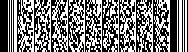 社会组织名称信用代码成立时间业务主管评估等级近年获得的主要荣誉通讯地址邮政编码项目人员姓名手机办公电话电子邮箱法定代表人项目负责人项目联系人项目方案简要概述项目名称项目方案简要概述项目类型申报资金项目方案简要概述登记管理机关初审意见（区县社会组织逐级报送，市级社会组织直接报送）承办人意见：审核人意见：分管领导意见：承办人意见：审核人意见：分管领导意见：承办人意见：审核人意见：分管领导意见：承办人意见：审核人意见：分管领导意见：